แบบคำร้องขอใช้สิทธิข้อมูลส่วนบุคคลข้าพเจ้าขอรับรองว่าข้อความที่ได้กรอกลงในแบบฟอร์มนี้ รวมถึงเอกสารประกอบทั้งหมดที่ยื่นมาพร้อมแบบฟอร์มนี้ ถูกต้องและเป็นความจริงทุกประการ หากตรวจสอบพบว่าข้าพเจ้าให้ข้อมูลหรือยื่นเอกสารหลักฐานใดที่ไม่ถูกต้องตามความจริง ข้าพเจ้ายินยอมรับผิดในความเสียหายที่เกิดขึ้นทุกประการ	สำนักงานขอสงวนสิทธิในการปฏิเสธหรือระงับการปฏิบัติตามคำร้องขอของท่าน กรณีที่ท่านไม่สามารถแสดงหลักฐานให้เห็นได้อย่างชัดเจนว่าท่านเป็นเจ้าของข้อมูลส่วนบุคคลหรือมีอำนาจในการยื่นคำร้องขอดังกล่าว หรือไม่มีหลักฐานที่แสดงให้เห็นได้อย่างชัดเจนว่ามีเหตุการณ์ละเมิดข้อมูลส่วนบุคคล หรือ กรณีที่มีกฎหมายกำหนด	 ลงชื่อ........................................................................           ( ................................................................................... )ผู้ร้องเรียน           วันที่............./.............../................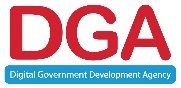 สำนักงานพัฒนารัฐบาลดิจิทัล (องค์การมหาชน) (สพร.)
Digital Government Development Agency (Public Organization) (DGA)ส่วนที่ 1 : ข้อมูลผู้ร้องเรียนชื่อ................................................................................นามสกุล......................................................................................................บัตรประจำตัว             เลขประตัวประชาชน ...............................................................................................................................                               หนังสือเดินทาง ........................................................................................................................................                              บัตรอื่น ๆ (โปรดระบุ) ..............................................................................................................................โทรศัพท์มือถือ.............................................................................อีเมล.............................................................................................ข้าพเจ้าเป็นบุคคลเดียวกับเจ้าของข้อมูล           ใช่              ไม่ใช่ (โปรดระบุ) .......................................................................... ชื่อ-นามสกุล (ผู้รับมอบอำนาจ).........................................................................................................................................................ส่วนที่ 2 : รายละเอียดการร้องขอใช้ข้อมูลส่วนบุคคลความประสงค์ในการขอใช้สิทธิ          เพิกถอนความยินยอม              ขอเข้าถึงข้อมูล/ขอสำเนา              คัดค้านการประมวลผล               แก้ไขข้อมูล                           โอนย้ายข้อมูล                           ลบข้อมูล                   ระงับใช้ข้อมูล               รายละเอียดข้อมูลที่ขอให้ดำเนินการเหตุผลประกอบคำร้องขอ ........................................................................................................................................................................................................................................................................................................................................................................ส่วนที่ 3 : เอกสารแนบประกอบการคำร้อง (แสดงเครื่องหมาย ตามเอกสารที่ท่านได้ยื่นมาพร้อมแบบคำร้อง ฯ )	รูปถ่ายบัตรประจำตัวประชาชนหรือบัตรที่ออกโดยหน่วยงานราชการที่ระบุเลขประจำตัวประชาชนของผู้ร้องเรียน 	หนังสือมอบอำนาจ (กรณีผู้ยื่นคำร้องไม่ได้เป็นไปบุคคลเดียวกับเจ้าของข้อมูล)	เอกสารหรือหลักฐานอื่น ๆ  (ถ้ามี โปรดระบุ) .........................................................................................................................................................................................................